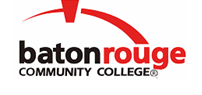 Baton Rouge Community CollegeAcademic Affairs Master SyllabusDate Approved:	11 September 2020Term and Year of Implementation:	Fall 2020Course Title:	General HorticultureBRCC Course Rubric:	HORT 2053Previous Course Rubric:	HORT 205Lecture Hours per week-Lab Hours per week-Credit Hours:	3-0-3Per semester:  Lecture Hours-Lab Hours-Instructional Contact Hours:	45-0-45Louisiana Common Course Number:	     CIP Code:	01.1103Course Description:	Introduces the science and art of modern horticultural plant production, including propagation, fertilization, pest control, and pruning; major groups of garden crops including vegetables, fruits and nuts, ornamentals, houseplants and florist crops. Includes demonstrations on propagation and culture of garden plants in field and greenhouses.Prerequisites:		NoneCo-requisites:		NoneSuggested Enrollment Cap:	24Learning Outcomes.  Upon successful completion of this course, the students will be able to:1.	Demonstrate an understanding of plant classification, structure, growth, propagation and production in the field of horticulture.2.	Recognize the major commodity groups found in horticulture and describe the principles of each.Assessment Measures.  Assessment of all learning outcomes will be measured using the following methods:1.	Administration of unit exams during the semester2.	Instructor-designed assignments including, but not limited to, written and oral assignments, journal writings of field experiences, projects, homework, and quizzes.  All assignments will be graded using an instructor-designed rubric.Information to be included on the Instructor’s Course Syllabi:Disability Statement:  Baton Rouge Community College seeks to meet the needs of its students in many ways.  See the Office of Disability Services to receive suggestions for disability statements that should be included in each syllabus.Grading: The College grading policy should be included in the course syllabus.  Any special practices should also go here.  This should include the instructor’s and/or the department’s policy for make-up work.  For example in a speech course, “Speeches not given on due date will receive no grade higher than a sixty” or “Make-up work will not be accepted after the last day of class”.Attendance Policy:  Include the overall attendance policy of the college.  Instructors may want to add additional information in individual syllabi to meet the needs of their courses.General Policies: Instructors’ policy on the use of things such as beepers and cell phones and/or hand held programmable calculators should be covered in this section.Cheating and Plagiarism:  This must be included in all syllabi and should include the penalties for incidents in a given class.  Students should have a clear idea of what constitutes cheating in a given course.Safety Concerns:  In some courses, this may be a major issue.  For example, “No student will be allowed in the lab without safety glasses”.  General statements such as, “Items that may be harmful to one’s self or others should not be brought to class”.Library/ Learning Resources:  Since the development of the total person is part of our mission, assignments in the library and/or the Learning Resources Center should be included to assist students in enhancing skills and in using resources.  Students should be encouraged to use the library for reading enjoyment as part of lifelong learning.Expanded Course Outline:I.	Introduction to HorticultureII.	History of HorticultureIII.	Plant AnatomyA.	The Plant CellB.	Simple and Complex TissuesC.	Stems, Buds, Leaves, and RootsD.	Flowers and FruitIV.	Plant PropagationA.	SexualB.	VegetativeV.	Plant ClassificationVI.	Plant Growth:  Environment - SoilVII.	Plant PhysiologyA.	Vegetative GrowthB.	Reproductive GrowthC.  Photosynthesis and RespirationVIII.	Plant Breeding and GeneticsIX.	Origin and Domestication of Cultivated PlantsX.	Post-harvest Handling and Marketing of Horticultural ProductsXI.	Greenhouse Industry	XII. 	Landscape Design, Installation and MaintenanceXIII.	Nursery ProductionXIV.	Turfgrass Establishment and MaintenanceXV.	Fruit and Nut Crops ProductionXVI.	Vegetable Crop ProductionXVII.	Cut Flower ProductionXVIII.	Tropical Fruit and Nut Crop Production